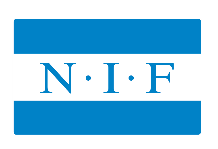 Referat Styremøte Nr. 4 - styreåret 23-24Dato: 26. september, Nordstrand ArenaDeltakende: 		Anders Bakken, Lars Erik Østgaard, Espen Erikstad, Siri Lader Bruhn, Anne-Mette Platou Ophus, Mathias Markanovic, Brage Galtestad, Fritz Hansen, Camilla Ryste, Bjørn Rudjord, Kristine Høgh, Pål Fredriksen	Kontrollutvalget: 	Øystein Siggerud, Ingrid ViddalAdministrasjonen: 	Kristian GjerstadbergetInnkalling/agenda:Styresak 21 - Godkjenning innkalling og referat Styresak 22 - Daglig leder orienterer – inkludert status administrasjonStyresak 23 - Status økonomi/regnskap pr. 31.8.2023Styresak 24 - 5 års handlingsplan – DrøftingStyresak 25 - Inntektsskapende arbeid – dugnad – crowd funding – «NIF venn» Styresak 26 - EventueltStyresak 21	Godkjenning innkalling og referat styremøte 3 - 2023  Vedtak:	Styret godkjenner innkalling til styremøte 4 og referat fra styremøte 3, styreåret 2022-2023Enstemmig vedtattStyresak 22 	Daglig leder orienterer	Orienteringssak 	Styresak 23 	Status økonomi/regnskap pr. 31.8.2023Vedtak:		Hovedstyret tar status økonomi og regnskap pr. 31.8.2023 til orientering og ber daglig leder om å ta med de kommentarer som kom frem i møtet i fremtidig presentasjon av økonomi/regnskap. Styret ber daglig leder om at treningskontingenter sendes ut tidligere enn dagens praksis, både for høst og vårsemester, samt vurdere muligheten for å tilby innbetaling over flere rater. Enstemmig vedtattStyresak 24	5 års handlingsplan - drøfting Vedtak:Styret drøftet noen utvalgte konkrete problemstillinger knyttet til de foreslåtte hovedmål i handlingsplanen. Til neste møte bes daglig leder om å utdype og konkretisere noen av punktene. Prosessen frem mot ferdigstilling av handlingsplan som skal legges frem til behandling i årsmøtet fortsetter, både i styret og i arbeidsgruppe.  Enstemmig vedtattStyresak 25 	Inntektsskapende arbeid – dugnad – crowd funding – «NIF venn» Vedtak:Vedrørende dugnad høsten 23. Styret vedtar at det innvilges «familierabatt» ved gjennomføring av høstens dugnad. Maks 2 pr. familie pr. gren. Videre at det ikke er anledning for «utkjøp» av dugnad.Deler av saken, inntektsskapende arbeid og klubbens behov for økte inntekter, tas opp igjen på neste styremøte. Enstemmig vedtattStyresak 26 	Eventuelt		Styremøte den 9 januar utgår.		Styret innkalles til styreseminar lørdag 20 januar. Nordstrand IFKristian Gjerstadberget /s/